Document Analysis Activity #2                       Name: ___________________________________________“A picture is worth a thousand words”… even more-so in the case of politically motivated imagery (AKA Political Cartoons).  They stand as vivid evidence of the views and attitudes of the period in which they were created.  Lets look at the example below and see what this image can tell us.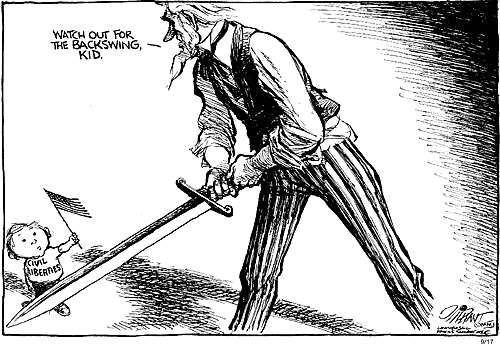 